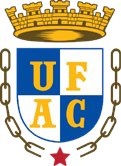 UNIVERSIDADE FEDERAL DO ACRE NÚCLEO DE REGISTRO E CONTROLE ACADÊMICOREQUERIMENTO DE MATRÍCULA EM DISCIPLINA(S)DO SEMESTRE LETIVO __________Documento destinado à Coordenação do Curso de  	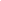 Assinatura do(a) discenteRio Branco – AC,	de	de _________.Discente:Discente:Discente:Discente:Curso:Matrícula:E-mail:Telefone:CÓDIGO DA DISCIPLINANOME DA DISCIPLINADeferimento do Colegiado